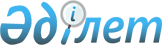 О внесении изменений в решение Кентауского городского маслихата от 30 декабря 2019 года № 334 "О бюджете сел и сельских округов города Кентау на 2020-2022 годы"
					
			С истёкшим сроком
			
			
		
					Решение Кентауского городского маслихата Туркестанской области от 28 октября 2020 года № 391. Зарегистрировано Департаментом юстиции Туркестанской области 17 ноября 2020 года № 5886. Прекращено действие в связи с истечением срока
      В соответствии с пунктом 4 статьи 109-1 Бюджетного кодекса Республики Казахстан от 4 декабря 2008 года, подпунктом 1) пункта 1 статьи 6 Закона Республики Казахстан от 23 января 2001 года "О местном государственном управлении и самоуправлении в Республике Казахстан" и решением Кентауского городского маслихата от 13 октября 2020 года № 387 "О внесении изменений в решение Кентауского городского маслихата от 23 декабря 2019 года № 328 "О городском бюджете на 2020-2022 годы" (зарегистрировано в Реестре государственной регистрации нормативных правовых актов за № 5853), Кентауский городской маслихат РЕШИЛ:
      1. Внести в решение Кентауского городского маслихата от 30 декабря 2019 года № 334 "О бюджете сел и сельских округов города Кентау на 2020-2022 годы" (зарегистрировано в Реестре государственной регистрации нормативных правовых актов за № 5353, опубликовано в эталонном контрольном банке нормативно правовых актов Республики Казахстан в электронном виде 15 января 2020 года) следующие изменения:
      пункт 3 изложить в следующей редакции:
      "3. Утвердить бюджет села Карнак на 2020-2022 годы согласно приложениям 7, 8 и 9 соответственно, в том числе на 2020 год в следующих объемах:
      1) доходы – 276 557 тысяч тенге:
      налоговые поступления – 18 545 тысяч тенге;
      неналоговые поступления – 500 тысяч тенге;
      поступления от продажи основного капитала – 0;
      поступления трансфертов – 257 512 тысяч тенге;
      2) затраты – 279 419 тысяч тенге;
      3) чистое бюджетное кредитование – 0:
      бюджетные кредиты – 0;
      погашение бюджетных кредитов – 0;
      4) сальдо по операциям с финансовыми активами – 0:
      приобретение финансовых активов – 0;
      поступление от продажи финансовых активов государства – 0;
      5) дефицит (профицит) бюджета – -2862 тысяч тенге;
      6) финансирование дефицита (использование профицита) бюджета – 2862 тысяч тенге;
      поступления займов – 0;
      погашение займов – 0;
      используемые остатки бюджетных средств – 2862 тысяч тенге.".
      пункт 4 изложить в следующей редакции:
      "4. Утвердить бюджет села Хантаги на 2020-2022 годы согласно приложениям 10, 11 и 12 соответственно, в том числе на 2020 год в следующих объемах:
      1) доходы – 154 462 тысяч тенге:
      налоговые поступления – 5 957 тысяч тенге;
      неналоговые поступления – 200 тысяч тенге;
      поступления от продажи основного капитала – 0;
      поступления трансфертов – 148 305 тысяч тенге;
      2) затраты – 180 012 тысяч тенге;
      3) чистое бюджетное кредитование – 0:
      бюджетные кредиты – 0;
      погашение бюджетных кредитов – 0;
      4) сальдо по операциям с финансовыми активами – 0:
      приобретение финансовых активов – 0;
      поступление от продажи финансовых активов государства – 0;
      5) дефицит (профицит) бюджета – -25550 тысяч тенге;
      6) финансирование дефицита (использование профицита) бюджета – 25550 тысяч тенге;
      поступления займов – 0;
      погашение займов – 0;
      используемые остатки бюджетных средств – 25550 тысяч тенге.".
      пункт 6 изложить в следующей редакции:
      "6. Утвердить бюджет сельского округа Карашык на 2020-2022 годы согласно приложениям 16, 17 и 18 соответственно, в том числе на 2020 год в следующих объемах:
      1) доходы – 148 097 тысяч тенге:
      налоговые поступления – 10 540 тысяч тенге;
      неналоговые поступления – 30 тысяч тенге;
      поступления от продажи основного капитала – 0;
      поступления трансфертов – 137 527 тысяч тенге;
      2) затраты – 152 069 тысяч тенге;
      3) чистое бюджетное кредитование – 0:
      бюджетные кредиты – 0;
      погашение бюджетных кредитов – 0;
      4) сальдо по операциям с финансовыми активами – 0:
      приобретение финансовых активов – 0;
      поступление от продажи финансовых активов государства – 0;
      5) дефицит (профицит) бюджета – -3972 тысяч тенге;
      6) финансирование дефицита (использование профицита) бюджета – 3972 тысяч тенге;
      поступления займов – 0;
      погашение займов – 0;
      используемые остатки бюджетных средств – 3972 тысяч тенге.".
      пункт 7 изложить в следующей редакции:
      "7. Утвердить бюджет сельского округа Орангай на 2020-2022 годы согласно приложениям 19, 20 и 21 соответственно, в том числе на 2020 год в следующих объемах:
      1) доходы – 314 932 тысяч тенге:
      налоговые поступления – 8 930 тысяч тенге;
      неналоговые поступления – 140 тысяч тенге;
      поступления от продажи основного капитала – 0;
      поступления трансфертов – 305 862 тысяч тенге;
      2) затраты – 317 768 тысяч тенге;
      3) чистое бюджетное кредитование – 0:
      бюджетные кредиты – 0;
      погашение бюджетных кредитов – 0;
      4) сальдо по операциям с финансовыми активами – 0:
      приобретение финансовых активов – 0;
      поступление от продажи финансовых активов государства – 0;
      5) дефицит (профицит) бюджета – -2836 тысяч тенге;
      6) финансирование дефицита (использование профицита) бюджета – 2836 тысяч тенге:
      поступления займов – 0;
      погашение займов – 0;
      используемые остатки бюджетных средств – 2836 тысяч тенге.".
      пункт 10 изложить в следующей редакции:
      "10. Утвердить бюджет сельского округа Ески Икан на 2020-2022 годы согласно приложениям 28, 29 и 30 соответственно, в том числе на 2020 год в следующих объемах:
      1) доходы – 177 601 тысяч тенге:
      налоговые поступления – 15 995 тысяч тенге;
      неналоговые поступления – 520 тысяч тенге;
      поступления от продажи основного капитала – 0;
      поступления трансфертов – 161 086 тысяч тенге;
      2) затраты – 180 173 тысяч тенге;
      3) чистое бюджетное кредитование – 0:
      бюджетные кредиты – 0;
      погашение бюджетных кредитов – 0;
      4) сальдо по операциям с финансовыми активами – 0:
      приобретение финансовых активов – 0;
      поступление от продажи финансовых активов государства – 0;
      5) дефицит (профицит) бюджета – -2572 тысяч тенге;
      6) финансирование дефицита (использование профицита) бюджета – 2572 тысяч тенге:
      поступления займов – 0;
      погашение займов – 0;
      используемые остатки бюджетных средств – 2572 тысяч тенге.".
      пункт 12 изложить в следующей редакции:
      "12. Утвердить бюджет сельского округа Шорнак на 2020-2022 годы согласно приложениям 34, 35 и 36 соответственно, в том числе на 2020 год в следующих объемах:
      1) доходы – 221 402 тысяч тенге:
      налоговые поступления – 12 121 тысяч тенге;
      неналоговые поступления – 290 тысяч тенге;
      поступления от продажи основного капитала – 0;
      поступления трансфертов – 208 991 тысяч тенге;
      2) затраты – 223 399 тысяч тенге;
      3) чистое бюджетное кредитование – 0:
      бюджетные кредиты – 0;
      погашение бюджетных кредитов – 0;
      4) сальдо по операциям с финансовыми активами – 0:
      приобретение финансовых активов – 0;
      поступление от продажи финансовых активов государства – 0;
      5) дефицит (профицит) бюджета – -1997 тысяч тенге;
      6) финансирование дефицита (использование профицита) бюджета – 1997 тысяч тенге;
      поступления займов – 0;
      погашение займов – 0;
      используемые остатки бюджетных средств – 1997 тысяч тенге.".
      пункт 13 изложить в следующей редакции:
      "13. Утвердить бюджет сельского округа Бабайкорган на 2020-2022 годы согласно приложениям 37, 38 и 39 соответственно, в том числе на 2020 год в следующих объемах:
      1) доходы – 68 447 тысяч тенге:
      налоговые поступления – 6 687 тысяч тенге;
      неналоговые поступления – 210 тысяч тенге;
      поступления от продажи основного капитала – 0;
      поступления трансфертов – 61 550 тысяч тенге;
      2) затраты – 68 885 тысяч тенге;
      3) чистое бюджетное кредитование – 0:
      бюджетные кредиты – 0;
      погашение бюджетных кредитов – 0;
      4) сальдо по операциям с финансовыми активами – 0:
      приобретение финансовых активов – 0;
      поступление от продажи финансовых активов государства – 0;
      5) дефицит (профицит) бюджета – -438 тысяч тенге;
      6) финансирование дефицита (использование профицита) бюджета – 438 тысяч тенге;
      поступления займов – 0;
      погашение займов – 0;
      используемые остатки бюджетных средств – 438 тысяч тенге.".
      пункт 15 изложить в следующей редакции:
      "15. Утвердить бюджет сельского округа Ушкайык на 2020-2022 годы согласно приложениям 43, 44 и 45 соответственно, в том числе на 2020 год в следующих объемах:
      1) доходы – 132 029 тысяч тенге:
      налоговые поступления – 4 392 тысяч тенге;
      неналоговые поступления – 200 тысяч тенге;
      поступления от продажи основного капитала – 0;
      поступления трансфертов – 127 437 тысяч тенге;
      2) затраты – 132 734 тысяч тенге;
      3) чистое бюджетное кредитование – 0:
      бюджетные кредиты – 0;
      погашение бюджетных кредитов – 0;
      4) сальдо по операциям с финансовыми активами – 0:
      приобретение финансовых активов – 0;
      поступление от продажи финансовых активов государства – 0;
      5) дефицит (профицит) бюджета – -705 тысяч тенге;
      6) финансирование дефицита (использование профицита) бюджета – 705 тысяч тенге;
      поступления займов – 0;
      погашение займов – 0;
      используемые остатки бюджетных средств – 705 тысяч тенге.".
      2. Приложения 7, 10, 16, 19, 28, 34, 37 и 43 указанного решения изложить в новой редакции согласно приложениям 1, 2, 3, 4, 5, 6, 7 и 8 к настоящему решению.
      3. Государственному учреждению "Аппарат Кентауского городского маслихата" в порядке установленном законодательством Республики Казахстан обеспечить:
      1) государственную регистрацию настоящего решения в Республиканском государственном учреждении "Департамент юстиции Туркестанской области Министерства юстиции Республики Казахстан"; 
      2) размещение настоящего решения на интернет-ресурсе Кентауского городского маслихата после его официального опубликования. 
      4. Настоящее решение вводится в действие с 1 января 2020 года. Бюджет села Карнак на 2020 год Бюджет села Хантаги на 2020 год Бюджет сельского округа Карашык на 2020 год Бюджет сельского округа Орангай на 2020 год Бюджет сельского округа Ески Икан на 2020 год Бюджет сельского округа Шорнак на 2020 год Бюджет сельского округа Бабайкорган на 2020 год Бюджет сельского округа Ушкайык на 2020 год
					© 2012. РГП на ПХВ «Институт законодательства и правовой информации Республики Казахстан» Министерства юстиции Республики Казахстан
				
      Председатель сессии

К. Сырлыбаев

      Секретарь маслихата

Т. Балабиев
Приложение 1 к решению
Кентауского городского
маслихата
от 28 октября 2020 года
№ 391Приложение 7 к решению
Кентауского городского
маслихата
от 30 декабря 2019 года
№ 334
Категория
Класс
Подкласс
Подкласс
Наименование
Сумма, тысяч тенге
1
1
1
1
2
3
1. Доходы
276 557
1
Налоговые поступления
18 545
01
Подоходный налог
2 800
2
Индивидуальный подоходный налог
2 800
04
Hалоги на собственность
15 745
1
Hалоги на имущество
183
3
Земельный налог
2 428
4
Hалог на транспортные средства
13 134
2
Неналоговые поступления
500
01
Доходы от государственной собственности
30
5
Доходы от аренды имущества, находящегося в государственной собственности
30
06
Прочие неналоговые поступления
470
1
Прочие неналоговые поступления
470
3
Поступления от продажи основного капитала
0
4
Поступления трансфертов 
257 512
02
Трансферты из вышестоящих органов государственного управления
257 512
3
Трансферты из районного (города областного значения) бюджета
257 512
Функциональная группа
Функциональная группа
Функциональная группа
Функциональная группа
Функциональная группа
Сумма, тысяч тенге
Функциональная подпрограмма
Функциональная подпрограмма
Функциональная подпрограмма
Функциональная подпрограмма
Сумма, тысяч тенге
Администратор бюджетных программ
Администратор бюджетных программ
Администратор бюджетных программ
Сумма, тысяч тенге
Программа
Программа
Сумма, тысяч тенге
1
1
1
1
2
3
2. ЗАТРАТЫ
279 419
01
Государственные услуги общего характера
39 448
1
Представительные, исполнительные и другие органы, выполняющие общие функции государственного управления
39 248
124
Аппарат акима города районного значения, села, поселка, сельского округа
39 248
001
Услуги по обеспечению деятельности акима города районного значения, села, поселка, сельского округа
37 748
022
Капитальные расходы государственного органа
1 500
2
Финансовая деятельность
200
124
Аппарат акима города районного значения, села, поселка, сельского округа
200
053
Управление коммунальным имуществом города районного значения, села, поселка, сельского округа
200
04
Образование
102 460
1
Дошкольное воспитание и обучение
98 627
124
Аппарат акима города районного значения, села, поселка, сельского округа
98 627
004
Дошкольное воспитание и обучение и организация медицинского обслуживания в организациях дошкольного воспитания и обучения
56 866
041
Реализация государственного образовательного заказа в дошкольных организациях образования
41 761
2
Начальное, основное среднее и общее среднее образование
3833
124
Аппарат акима города районного значения, села, поселка, сельского округа
3833
005
Организация бесплатного подвоза учащихся до ближайшей школы и обратно в сельской местности
3833
06
Социальная помощь и социальное обеспечение
13 074
2
Социальная помощь
13 074
124
Аппарат акима города районного значения, села, поселка, сельского округа
13 074
003
Оказание социальной помощи нуждающимся гражданам на дому
13 074
07
Жилищно-коммунальное хозяйство
14 043
3
Благоустройство населенных пунктов
14 043
124
Аппарат акима города районного значения, села, поселка, сельского округа
14 043
008
Освещение улиц населенных пунктов
4 110
009
Обеспечение санитарии населенных пунктов
1 407
010
Содержание мест захоронений и погребение безродных
1 800
011
Благоустройство и озеленение населенных пунктов
6 726
08
Культура, спорт, туризм и информационное пространство
338
1
Деятельность в области культуры
338
124
Аппарат акима района в городе, города районного значения, поселка, села, сельского округа
338
006
Поддержка культурно-досуговой работы на местном уровне
338
12
Транспорт и коммуникации
2 300
1
Автомобильный транспорт
2 300
124
Аппарат акима города районного значения, села, поселка, сельского округа
2 300
013
Обеспечение функционирования автомобильных дорог в городах районного значения, поселках, селах, сельских округах
2 300
13
Прочие
97 825
9
Прочие
97 825
124
Аппарат акима города районного значения, села, поселка, сельского округа
97 825
040
Реализация мероприятий для решения вопросов обустройства населенных пунктов в реализацию мер по содействию экономическому развитию регионов в рамках Государственной программы развития регионов до 2025 года
97 825
15
Трансферты
9 931
1
Трансферты
9 931
124
Аппарат акима города районного значения, села, поселка, сельского округа
9 931
051
Целевые текущие трансферты из нижестоящего бюджета на компенсацию потерь вышестоящего бюджета в связи с изменением законодательства
9 931
3. Чистое бюджетное кредитование
0
Бюджетные кредиты
0
Категория
Категория
Категория
Категория
Категория
Сумма, тысяч тенге
Класс
Класс
Класс
Класс
Сумма, тысяч тенге
Подкласс
Подкласс
Подкласс
Сумма, тысяч тенге
Специфика
Специфика
Сумма, тысяч тенге
Погашение бюджетных кредитов
0
5
Погашение бюджетных кредитов
0
01
Погашение бюджетных кредитов
0
1
Погашение бюджетных кредитов, выданных из государственного бюджета
0
4. Сальдо по операциям с финансовыми активами
0
Категория
Категория
Категория
Категория
Категория
Сумма, тысяч тенге
Класс
Класс
Класс
Класс
Сумма, тысяч тенге
Подкласс
Подкласс
Подкласс
Сумма, тысяч тенге
Специфика
Специфика
Сумма, тысяч тенге
Приобретение финансовых активов
0
Поступление от продажи финансовых активов государства
0
5. Дефицит (профицит) бюджета
-2 862
6. Финансирование дефицита (использование профицита) бюджета
2 862
Поступления займов
0
Функциональная группа
Функциональная группа
Функциональная группа
Функциональная группа
Функциональная группа
Сумма, тысяч тенге
Функциональная подпрограмма
Функциональная подпрограмма
Функциональная подпрограмма
Функциональная подпрограмма
Сумма, тысяч тенге
Администратор бюджетных программ
Администратор бюджетных программ
Администратор бюджетных программ
Сумма, тысяч тенге
Программа
Программа
Сумма, тысяч тенге
Погашение займов
0
16
Погашение займов
0
1
Погашение займов
0
Категория
Категория
Категория
Категория
Категория
Сумма, тысяч тенге
Класс
Класс
Класс
Класс
Сумма, тысяч тенге
Подкласс
Подкласс
Подкласс
Сумма, тысяч тенге
Специфика
Специфика
Сумма, тысяч тенге
Используемые остатки бюджетных средств
2 862
8
Используемые остатки бюджетных средств
2 862
01
Остатки бюджетных средств
2 862
1
Свободные остатки бюджетных средств
2 862
01
Свободные остатки бюджетных средств
2 862Приложение 2 к решению
Кентауского городского
маслихата
от 28 октября 2020 года
№ 391Приложение 10 к решению
Кентауского городского
маслихата
от 30 декабря 2019 года
№ 334
Категория
Класс
Подкласс
Подкласс
Наименование
Сумма, тысяч тенге
1
1
1
1
2
3
1. Доходы
154 462
1
Налоговые поступления
5 957
01
Подоходный налог
1000
2
Индивидуальный подоходный налог
1000
04
Hалоги на собственность
4 957
1
Hалоги на имущество
101
3
Земельный налог
501
4
Hалог на транспортные средства
4 355
2
Неналоговые поступления
200
01
Доходы от государственной собственности
190
5
Доходы от аренды имущества, находящегося в государственной собственности
190
06
Прочие неналоговые поступления
10
1
Прочие неналоговые поступления
10
3
Поступления от продажи основного капитала
0
4
Поступления трансфертов 
148 305
02
Трансферты из вышестоящих органов государственного управления
148 305
3
Трансферты из районного (города областного значения) бюджета
148 305
Функциональная группа
Функциональная группа
Функциональная группа
Функциональная группа
Функциональная группа
Сумма, тысяч тенге
Функциональная подпрограмма
Функциональная подпрограмма
Функциональная подпрограмма
Функциональная подпрограмма
Сумма, тысяч тенге
Администратор бюджетных программ
Администратор бюджетных программ
Администратор бюджетных программ
Сумма, тысяч тенге
Программа
Программа
Сумма, тысяч тенге
1
1
1
1
2
3
2. ЗАТРАТЫ
180 012
01
Государственные услуги общего характера
54 017
1
Представительные, исполнительные и другие органы, выполняющие общие функции государственного управления
54 017
124
Аппарат акима города районного значения, села, поселка, сельского округа
54 017
001
Услуги по обеспечению деятельности акима города районного значения, села, поселка, сельского округа
54 017
04
Образование
37 572
1
Дошкольное воспитание и обучение
34 463
124
Аппарат акима города районного значения, села, поселка, сельского округа
34 463
004
Дошкольное воспитание и обучение и организация медицинского обслуживания в организациях дошкольного воспитания и обучения
34 463
2
Начальное, основное среднее и общее среднее образование
3 109
124
Аппарат акима города районного значения, села, поселка, сельского округа
3 109
005
Организация бесплатного подвоза учащихся до ближайшей школы и обратно в сельской местности
3 109
05
Здравоохранение
46
9
Прочие услуги в области здравоохранения
46
124
Аппарат акима города районного значения, села, поселка, сельского округа
46
002
Организация в экстренных случаях доставки тяжелобольных людей до ближайшей организации здравоохранения, оказывающей врачебную помощь
46
06
Социальная помощь и социальное обеспечение
3 366
2
Социальная помощь
3 366
124
Аппарат акима города районного значения, села, поселка, сельского округа
3 366
003
Оказание социальной помощи нуждающимся гражданам на дому
3 366
07
Жилищно-коммунальное хозяйство
54 571
3
Благоустройство населенных пунктов
54 571
124
Аппарат акима города районного значения, села, поселка, сельского округа
54 571
008
Освещение улиц населенных пунктов
49 303
009
Обеспечение санитарии населенных пунктов
2 420
010
Содержание мест захоронений и погребение безродных
270
011
Благоустройство и озеленение населенных пунктов
2 578
08
Культура, спорт, туризм и информационное пространство
260
1
Деятельность в области культуры
260
124
Аппарат акима района в городе, города районного значения, поселка, села, сельского округа
260
006
Поддержка культурно-досуговой работы на местном уровне
260
12
Транспорт и коммуникации
2384
1
Автомобильный транспорт
2384
124
Аппарат акима города районного значения, села, поселка, сельского округа
2384
013
Обеспечение функционирования автомобильных дорог в городах районного значения, поселках, селах, сельских округах
863
045
Капитальный и средний ремонт автомобильных дорог улиц населенных пунктов
1 521
13
Прочие
23 246
9
Прочие
23 246
124
Аппарат акима города районного значения, села, поселка, сельского округа
23 246
040
Реализация мероприятий для решения вопросов обустройства населенных пунктов в реализацию мер по содействию экономическому развитию регионов в рамках Государственной программы развития регионов до 2025 года
23 246
15
Трансферты
4 550
1
Трансферты
4 550
124
Аппарат акима города районного значения, села, поселка, сельского округа
4 550
051
Целевые текущие трансферты из нижестоящего бюджета на компенсацию потерь вышестоящего бюджета в связи с изменением законодательства
4 550
3. Чистое бюджетное кредитование
0
Бюджетные кредиты
0
Категория
Категория
Категория
Категория
Категория
Сумма, тысяч тенге
Класс
Класс
Класс
Класс
Сумма, тысяч тенге
Подкласс
Подкласс
Подкласс
Сумма, тысяч тенге
Специфика
Специфика
Сумма, тысяч тенге
Погашение бюджетных кредитов
0
5
Погашение бюджетных кредитов
0
01
Погашение бюджетных кредитов
0
1
Погашение бюджетных кредитов, выданных из государственного бюджета
0
4. Сальдо по операциям с финансовыми активами
0
Категория
Категория
Категория
Категория
Категория
Сумма, тысяч тенге
Класс
Класс
Класс
Класс
Сумма, тысяч тенге
Подкласс
Подкласс
Подкласс
Сумма, тысяч тенге
Специфика
Специфика
Сумма, тысяч тенге
Приобретение финансовых активов
0
Поступление от продажи финансовых активов государства
0
5. Дефицит (профицит) бюджета
-25 550
6. Финансирование дефицита (использование профицита) бюджета
25 550
Поступления займов
0
Функциональная группа
Функциональная группа
Функциональная группа
Функциональная группа
Функциональная группа
Сумма, тысяч тенге
Функциональная подпрограмма
Функциональная подпрограмма
Функциональная подпрограмма
Функциональная подпрограмма
Сумма, тысяч тенге
Администратор бюджетных программ
Администратор бюджетных программ
Администратор бюджетных программ
Сумма, тысяч тенге
Программа
Программа
Сумма, тысяч тенге
Погашение займов
0
16
Погашение займов
0
1
Погашение займов
0
Категория
Категория
Категория
Категория
Категория
Сумма, тысяч тенге
Класс
Класс
Класс
Класс
Сумма, тысяч тенге
Подкласс
Подкласс
Подкласс
Сумма, тысяч тенге
Специфика
Специфика
Сумма, тысяч тенге
Используемые остатки бюджетных средств
25 550
8
Используемые остатки бюджетных средств
25 550
01
Остатки бюджетных средств
25 550
1
Свободные остатки бюджетных средств
25 550
01
Свободные остатки бюджетных средств
25 550Приложение 3 к решению
Кентауского городского
маслихата
от 28 октября 2020 года
№ 391Приложение 16 к решению
Кентауского городского
маслихата
от 30 декабря 2019 года
№ 334
Категория
Класс
Подкласс
Подкласс
Наименование
Сумма, тысяч тенге
1
1
1
1
2
3
1. Доходы
148 097
1
Налоговые поступления
10 540
01
Подоходный налог
380
2
Индивидуальный подоходный налог
380
04
Hалоги на собственность
10 160
1
Hалоги на имущество
900
3
Земельный налог
960
4
Hалог на транспортные средства
8 300
2
Неналоговые поступления
30
06
Прочие неналоговые поступления
30
1
Прочие неналоговые поступления
30
3
Поступления от продажи основного капитала
0
4
Поступления трансфертов 
137 527
02
Трансферты из вышестоящих органов государственного управления
137 527
3
Трансферты из районного (города областного значения) бюджета
137 527
Функциональная группа
Функциональная группа
Функциональная группа
Функциональная группа
Функциональная группа
Сумма, тысяч тенге
Функциональная подпрограмма
Функциональная подпрограмма
Функциональная подпрограмма
Функциональная подпрограмма
Сумма, тысяч тенге
Администратор бюджетных программ
Администратор бюджетных программ
Администратор бюджетных программ
Сумма, тысяч тенге
Программа
Программа
Сумма, тысяч тенге
1
1
1
1
2
3
2. ЗАТРАТЫ
152 069
01
Государственные услуги общего характера
38 428
1
Представительные, исполнительные и другие органы, выполняющие общие функции государственного правления
38 428
124
Аппарат акима города районного значения, села, поселка, сельского округа
38 428
001
Услуги по обеспечению деятельности акима города районного значения, села, поселка, сельского округа
37 888
022
Капитальные расходы государственного органа
540
04
Образование
36 993
1
Дошкольное воспитание и обучение
36 993
124
Аппарат акима города районного значения, села, поселка, сельского округа
36 993
004
Дошкольное воспитание и обучение и организация медицинского обслуживания в организациях дошкольного воспитания и обучения
36 993
05
Здравоохранение
22
9
Прочие услуги в области здравоохранения
22
124
Аппарат акима города районного значения, села, поселка, сельского округа
22
002
Организация в экстренных случаях доставки тяжелобольных людей до ближайшей организации здравоохранения, оказывающей врачебную помощь
22
06
Социальная помощь и социальное обеспечение
7 167
2
Социальная помощь
7 167
124
Аппарат акима города районного значения, села, поселка, сельского округа
7 167
003
Оказание социальной помощи нуждающимся гражданам на дому
7 167
07
Жилищно-коммунальное хозяйство
2 828
3
Благоустройство населенных пунктов
2 828
124
Аппарат акима города районного значения, села, поселка, сельского округа
2 828
008
Освещение улиц населенных пунктов
2 272
009
Обеспечение санитарии населенных пунктов
311
010
Содержание мест захоронений и погребение безродных
22
011
Благоустройство и озеленение населенных пунктов
223
08
Культура, спорт, туризм и информационное пространство
700
1
Деятельность в области культуры
550
124
Аппарат акима района в городе, города районного значения, поселка, села, сельского округа
550
006
Поддержка культурно-досуговой работы на местном уровне
550
2
Спорт
150
124
Аппарат акима города районного значения, села, поселка, сельского округа
150
028
Проведение физкультурно-оздоровительных и спортивных мероприятий на местном уровне
150
12
Транспорт и коммуникации
1 500
1
Автомобильный транспорт
1 500
124
Аппарат акима города районного значения, села, поселка, сельского округа
1 500
013
Обеспечение функционирования автомобильных дорог в городах районного значения, селах, поселках, сельских округах
1 500
13
Прочие
60 110
9
Прочие
60 110
124
Аппарат акима города районного значения, села, поселка, сельского округа
60 110
040
Реализация мероприятий для решения вопросов обустройства населенных пунктов в реализацию мер по содействию экономическому развитию регионов в рамках Государственной программы развития регионов до 2025 года
60 110
15
Трансферты
4 321
1
Трансферты
4 321
124
Аппарат акима города районного значения, села, поселка, сельского округа
4 321 
051
Целевые текущие трансферты из нижестоящего бюджета на компенсацию потерь вышестоящего бюджета в связи с изменением законодательства
4 321 
3. Чистое бюджетное кредитование
0
Бюджетные кредиты
0
Категория
Категория
Категория
Категория
Категория
Сумма, тысяч тенге
Класс
Класс
Класс
Класс
Сумма, тысяч тенге
Подкласс
Подкласс
Подкласс
Сумма, тысяч тенге
Специфика
Специфика
Сумма, тысяч тенге
Погашение бюджетных кредитов
0
5
Погашение бюджетных кредитов
0
01
Погашение бюджетных кредитов
0
1
Погашение бюджетных кредитов, выданных из государственного бюджета
0
4. Сальдо по операциям с финансовыми активами
0
Категория
Категория
Категория
Категория
Категория
Сумма, тысяч тенге
Класс
Класс
Класс
Класс
Сумма, тысяч тенге
Подкласс
Подкласс
Подкласс
Сумма, тысяч тенге
Специфика
Специфика
Сумма, тысяч тенге
Приобретение финансовых активов
0
Поступление от продажи финансовых активов государства
0
5. Дефицит (профицит) бюджета
-3 972
6. Финансирование дефицита (использование профицита) бюджета
3 972
Поступления займов
0
Функциональная группа
Функциональная группа
Функциональная группа
Функциональная группа
Функциональная группа
Сумма, тысяч тенге
Функциональная подпрограмма
Функциональная подпрограмма
Функциональная подпрограмма
Функциональная подпрограмма
Сумма, тысяч тенге
Администратор бюджетных программ
Администратор бюджетных программ
Администратор бюджетных программ
Сумма, тысяч тенге
Программа
Программа
Сумма, тысяч тенге
Погашение займов
0
16
Погашение займов
0
1
Погашение займов
0
Категория
Категория
Категория
Категория
Категория
Сумма, тысяч тенге
Класс
Класс
Класс
Класс
Сумма, тысяч тенге
Подкласс
Подкласс
Подкласс
Сумма, тысяч тенге
Специфика
Специфика
Сумма, тысяч тенге
Используемые остатки бюджетных средств
3 972
8
Используемые остатки бюджетных средств
3 972
01
Остатки бюджетных средств
3 972
1
Свободные остатки бюджетных средств
3 972
Свободные остатки бюджетных средств
3 972Приложение 4 к решению
Кентауского городского
маслихата
от 28 октября 2020 года
№ 391Приложение 19 к решению
Кентауского городского
маслихата
от 30 декабря 2019 года
№ 334
Категория
Класс
Подкласс
Подкласс
Наименование
Сумма, тысяч тенге
1
1
1
1
2
3
1. Доходы
314 932
1
Налоговые поступления
8 930
01
Подоходный налог
300
2
Индивидуальный подоходный налог
300
04
Hалоги на собственность
8 618
1
Hалоги на имущество
800
3
Земельный налог
1 350
4
Hалог на транспортные средства
6 468
05
Внутренние налоги на товары, работы и услуги
12
4
Сборы за ведение предпринимательской и профессиональной деятельности
12
2
Неналоговые поступления
140
04
Штрафы, пени, санкции, взыскания, налагаемые государственными учреждениями, финансируемыми из государственного бюджета, а также содержащимися и финансируемыми из бюджета (сметы расходов) Национального Банка Республики Казахстан 
50
1
Штрафы, пени, санкции, взыскания, налагаемые государственными учреждениями, финансируемыми из государственного бюджета, а также содержащимися и финансируемыми из бюджета (сметы расходов) Национального Банка Республики Казахстан, за исключением поступлений от организаций нефтяного сектора 
50
06
Прочие неналоговые поступления
90
1
Прочие неналоговые поступления
90
3
Поступления от продажи основного капитала
0
4
Поступления трансфертов 
305 862
02
Трансферты из вышестоящих органов государственного управления
305 862
3
Трансферты из районного (города областного значения) бюджета
305 862
Функциональная группа
Функциональная группа
Функциональная группа
Функциональная группа
Функциональная группа
Сумма, тысяч тенге
Функциональная подпрограмма
Функциональная подпрограмма
Функциональная подпрограмма
Функциональная подпрограмма
Сумма, тысяч тенге
Администратор бюджетных программ
Администратор бюджетных программ
Администратор бюджетных программ
Сумма, тысяч тенге
Программа
Программа
Сумма, тысяч тенге
1
1
1
1
2
3
2. ЗАТРАТЫ
317 768
01
Государственные услуги общего характера
28 637
1
Представительные, исполнительные и другие органы, выполняющие общие функции государственного управления
28 637
124
Аппарат акима города районного значения, села, поселка, сельского округа
28 637
001
Услуги по обеспечению деятельности акима города районного значения, села, поселка, сельского округа
28 261
022
Капитальные расходы государственного органа
376
04
Образование
32 643
1
Дошкольное воспитание и обучение
29 925
124
Аппарат акима города районного значения, села, поселка, сельского округа
29 925
004
Дошкольное воспитание и обучение и организация медицинского обслуживания в организациях дошкольного воспитания и обучения
29 925
2
Начальное, основное среднее и общее среднее образование
2 718
124
Аппарат акима города районного значения, села, поселка, сельского округа
2 718
005
Организация бесплатного подвоза учащихся до ближайшей школы и обратно в сельской местности
2 718
05
Здравоохранение
23
9
Прочие услуги в области здравоохранения
23
124
Аппарат акима города районного значения, села, поселка, сельского округа
23
002
Организация в экстренных случаях доставки тяжелобольных людей до ближайшей организации здравоохранения, оказывающей врачебную помощь
23
06
Социальная помощь и социальное обеспечение
5 198
2
Социальная помощь
5 198
124
Аппарат акима города районного значения, села, поселка, сельского округа
5 198
003
Оказание социальной помощи нуждающимся гражданам на дому
5 198
07
Жилищно-коммунальное хозяйство
3 102
3
Благоустройство населенных пунктов
3 102
124
Аппарат акима города районного значения, села, поселка, сельского округа
3 102
008
Освещение улиц населенных пунктов
1 843
009
Обеспечение санитарии населенных пунктов
311
010
Содержание мест захоронений и погребение безродных
23
011
Благоустройство и озеленение населенных пунктов
925
08
Культура, спорт, туризм и информационное пространство
300
1
Деятельность в области культуры
150
124
Аппарат акима района в городе, города районного значения, поселка, села, сельского округа
150
006
Поддержка культурно-досуговой работы на местном уровне
150
2
Спорт
150
124
Аппарат акима города районного значения, села, поселка, сельского округа
150
028
Проведение физкультурно-оздоровительных и спортивных мероприятий на местном уровне
150
12
Транспорт и коммуникации
1 500
1
Автомобильный транспорт
1 500
124
Аппарат акима города районного значения, села, поселка, сельского округа
1 500
013
Обеспечение функционирования автомобильных дорог в городах районного значения, селах, поселках, сельских округах
1 500
13
Прочие
241 014
9
Прочие
241 014
124
Аппарат акима города районного значения, села, поселка, сельского округа
241 014
040
Реализация мероприятий для решения вопросов обустройства населенных пунктов в реализацию мер по содействию экономическому развитию регионов в рамках Государственной программы развития регионов до 2025 года
21 351
057
Реализация мероприятий по социальной и инженерной инфраструктуре в сельских населенных пунктах в рамках проекта "Ауыл-Ел бесігі"
219 663
15
Трансферты
5 351
1
Трансферты
5 351
124
Аппарат акима города районного значения, села, поселка, сельского округа
5 351
051
Целевые текущие трансферты из нижестоящего бюджета на компенсацию потерь вышестоящего бюджета в связи с изменением законодательства
5 351
3. Чистое бюджетное кредитование
0
Бюджетные кредиты
0
Категория
Категория
Категория
Категория
Категория
Сумма, тысяч тенге
Класс
Класс
Класс
Класс
Сумма, тысяч тенге
Подкласс
Подкласс
Подкласс
Сумма, тысяч тенге
Специфика
Специфика
Сумма, тысяч тенге
Погашение бюджетных кредитов
0
5
Погашение бюджетных кредитов
0
01
Погашение бюджетных кредитов
0
1
Погашение бюджетных кредитов, выданных из государственного бюджета
0
4. Сальдо по операциям с финансовыми активами
0
Категория
Категория
Категория
Категория
Категория
Сумма, тысяч тенге
Класс
Класс
Класс
Класс
Сумма, тысяч тенге
Подкласс
Подкласс
Подкласс
Сумма, тысяч тенге
Специфика
Специфика
Сумма, тысяч тенге
Приобретение финансовых активов
0
Поступление от продажи финансовых активов государства
0
5. Дефицит (профицит) бюджета
-2 836
6. Финансирование дефицита (использование профицита) бюджета
2 836
Поступления займов
0
Функциональная группа
Функциональная группа
Функциональная группа
Функциональная группа
Функциональная группа
Сумма, тысяч тенге
Функциональная подпрограмма
Функциональная подпрограмма
Функциональная подпрограмма
Функциональная подпрограмма
Сумма, тысяч тенге
Администратор бюджетных программ
Администратор бюджетных программ
Администратор бюджетных программ
Сумма, тысяч тенге
Программа
Программа
Сумма, тысяч тенге
Погашение займов
0
16
Погашение займов
0
1
Погашение займов
0
Категория
Категория
Категория
Категория
Категория
Сумма, тысяч тенге
Класс
Класс
Класс
Класс
Сумма, тысяч тенге
Подкласс
Подкласс
Подкласс
Сумма, тысяч тенге
Специфика
Специфика
Сумма, тысяч тенге
Используемые остатки бюджетных средств
2 836
8
Используемые остатки бюджетных средств
2 836
01
Остатки бюджетных средств
2 836
1
Свободные остатки бюджетных средств
2 836
Свободные остатки бюджетных средств
2 836Приложение 5 к решению
Кентауского городского
маслихата
от 28 октября 2020 года
№ 391Приложение 28 к решению
Кентауского городского
маслихата
от 30 декабря 2019 года
№ 334
Категория
Класс
Подкласс
Подкласс
Наименование
Сумма, тысяч тенге
1
1
1
1
2
3
1. Доходы
177 601
1
Налоговые поступления
15 995
01
Подоходный налог
1000
2
Индивидуальный подоходный налог
1000
04
Hалоги на собственность
14 995
1
Hалоги на имущество
410
3
Земельный налог
780
4
Hалог на транспортные средства
13 805
2
Неналоговые поступления
520
01
Доходы от государственной собственности
240
5
Доходы от аренды имущества, находящегося в государственной собственности
240
04
Штрафы, пени, санкции, взыскания, налагаемые государственными учреждениями, финансируемыми из государственного бюджета, а также содержащимися и финансируемыми из бюджета (сметы расходов) Национального Банка Республики Казахстан 
130
1
Штрафы, пени, санкции, взыскания, налагаемые государственными учреждениями, финансируемыми из государственного бюджета, а также содержащимися и финансируемыми из бюджета (сметы расходов) Национального Банка Республики Казахстан, за исключением поступлений от организаций нефтяного сектора 
130
06
Прочие неналоговые поступления
150
1
Прочие неналоговые поступления
150
3
Поступления от продажи основного капитала
0
4
Поступления трансфертов 
161 086
02
Трансферты из вышестоящих органов государственного управления
161 086
3
Трансферты из районного (города областного значения) бюджета
161 086
Функциональная группа
Функциональная группа
Функциональная группа
Функциональная группа
Функциональная группа
Сумма, тысяч тенге
Функциональная подпрограмма
Функциональная подпрограмма
Функциональная подпрограмма
Функциональная подпрограмма
Сумма, тысяч тенге
Администратор бюджетных программ
Администратор бюджетных программ
Администратор бюджетных программ
Сумма, тысяч тенге
Программа
Программа
Сумма, тысяч тенге
1
1
1
1
2
3
2. ЗАТРАТЫ
180 173
01
Государственные услуги общего характера
42 598
1
Представительные, исполнительные и другие органы, выполняющие общие функции государственного управления
42 598
124
Аппарат акима города районного значения, села, поселка, сельского округа
42 598
001
Услуги по обеспечению деятельности акима города районного значения, села, поселка, сельского округа
41 841
022
Капитальные расходы государственного органа
757
04
Образование
58 000
1
Дошкольное воспитание и обучение
54 231
124
Аппарат акима города районного значения, села, поселка, сельского округа
54 231
004
Дошкольное воспитание и обучение и организация медицинского обслуживания в организациях дошкольного воспитания и обучения
54 231
2
Начальное, основное среднее и общее среднее образование
3 769
124
Аппарат акима города районного значения, села, поселка, сельского округа
3 769
005
Организация бесплатного подвоза учащихся до ближайшей школы и обратно в сельской местности
3 769
06
Социальная помощь и социальное обеспечение
7 093
2
Социальная помощь
7 093
124
Аппарат акима города районного значения, села, поселка, сельского округа
7 093
003
Оказание социальной помощи нуждающимся гражданам на дому
7 093
07
Жилищно-коммунальное хозяйство
3 491
3
Благоустройство населенных пунктов
3 491
124
Аппарат акима города районного значения, села, поселка, сельского округа
3 491
008
Освещение улиц населенных пунктов
2 641
009
Обеспечение санитарии населенных пунктов
350
011
Благоустройство и озеленение населенных пунктов
500
08
Культура, спорт, туризм и информационное пространство
350
1
Деятельность в области культуры
200
124
Аппарат акима района в городе, города районного значения, поселка, села, сельского округа
200
006
Поддержка культурно-досуговой работы на местном уровне
200
2
Спорт
150
124
Аппарат акима города районного значения, села, поселка, сельского округа
150
028
Проведение физкультурно-оздоровительных и спортивных мероприятий на местном уровне
150
12
Транспорт и коммуникации
1 300
1
Автомобильный транспорт
1 300
124
Аппарат акима города районного значения, села, поселка, сельского округа
1 300
013
Обеспечение функционирования автомобильных дорог в городах районного значения, селах, поселках, сельских округах
1 300
13
Прочие
55 748
9
Прочие
55 748
124
Аппарат акима города районного значения, села, поселка, сельского округа
55 748
040
Реализация мероприятий для решения вопросов обустройства населенных пунктов в реализацию мер по содействию экономическому развитию регионов в рамках Государственной программы развития регионов до 2025 года
55 748
15
Трансферты
11 593
1
Трансферты
11 593
124
Аппарат акима города районного значения, села, поселка, сельского округа
11 593
051
Целевые текущие трансферты из нижестоящего бюджета на компенсацию потерь вышестоящего бюджета в связи с изменением законодательства
11 593
3. Чистое бюджетное кредитование
0
Бюджетные кредиты
0
Категория
Категория
Категория
Категория
Категория
Сумма, тысяч тенге
Класс
Класс
Класс
Класс
Сумма, тысяч тенге
Подкласс
Подкласс
Подкласс
Сумма, тысяч тенге
Специфика
Специфика
Сумма, тысяч тенге
Погашение бюджетных кредитов
0
5
Погашение бюджетных кредитов
0
01
Погашение бюджетных кредитов
0
1
Погашение бюджетных кредитов, выданных из государственного бюджета
0
4. Сальдо по операциям с финансовыми активами
0
Категория
Категория
Категория
Категория
Категория
Сумма, тысяч тенге
Класс
Класс
Класс
Класс
Сумма, тысяч тенге
Подкласс
Подкласс
Подкласс
Сумма, тысяч тенге
Специфика
Специфика
Сумма, тысяч тенге
Приобретение финансовых активов
0
Поступление от продажи финансовых активов государства
0
5. Дефицит (профицит) бюджета
-2 572
6. Финансирование дефицита (использование профицита) бюджета
2 572
Поступления займов
0
Функциональная группа
Функциональная группа
Функциональная группа
Функциональная группа
Функциональная группа
Сумма, тысяч тенге
Функциональная подпрограмма
Функциональная подпрограмма
Функциональная подпрограмма
Функциональная подпрограмма
Сумма, тысяч тенге
Администратор бюджетных программ
Администратор бюджетных программ
Администратор бюджетных программ
Сумма, тысяч тенге
Программа
Программа
Сумма, тысяч тенге
Погашение займов
0
16
Погашение займов
0
1
Погашение займов
0
Категория
Категория
Категория
Категория
Категория
Сумма, тысяч тенге
Класс
Класс
Класс
Класс
Сумма, тысяч тенге
Подкласс
Подкласс
Подкласс
Сумма, тысяч тенге
Специфика
Специфика
Сумма, тысяч тенге
Используемые остатки бюджетных средств
2 572
8
Используемые остатки бюджетных средств
2 572
01
Остатки бюджетных средств
2 572
1
Свободные остатки бюджетных средств
2 572
Свободные остатки бюджетных средств
2 572Приложение 6 к решению
Кентауского городского
маслихата
от 28 октября 2020 года
№ 391Приложение 34 к решению
Кентауского городского
маслихата
от 30 декабря 2019 года
№ 334
Категория
Класс
Подкласс
Подкласс
Наименование
Сумма, тысяч тенге
1
1
1
1
2
3
1. Доходы
221 402
1
Налоговые поступления
12 121
04
Hалоги на собственность
12 121
1
Hалоги на имущество
887
3
Земельный налог
1 288
4
Hалог на транспортные средства
9 946
2
Неналоговые поступления
290
04
Штрафы, пени, санкции, взыскания, налагаемые государственными учреждениями, финансируемыми из государственного бюджета, а также содержащимися и финансируемыми из бюджета (сметы расходов) Национального Банка Республики Казахстан 
90
1
Штрафы, пени, санкции, взыскания, налагаемые государственными учреждениями, финансируемыми из государственного бюджета, а также содержащимися и финансируемыми из бюджета (сметы расходов) Национального Банка Республики Казахстан, за исключением поступлений от организаций нефтяного сектора 
90
06
Прочие неналоговые поступления
200
1
Прочие неналоговые поступления
200
3
Поступления от продажи основного капитала
0
4
Поступления трансфертов 
208 991
02
Трансферты из вышестоящих органов государственного управления
208 991
3
Трансферты из районного (города областного значения) бюджета
208 991
Функциональная группа
Функциональная группа
Функциональная группа
Функциональная группа
Функциональная группа
Сумма, тысяч тенге
Функциональная подпрограмма
Функциональная подпрограмма
Функциональная подпрограмма
Функциональная подпрограмма
Сумма, тысяч тенге
Администратор бюджетных программ
Администратор бюджетных программ
Администратор бюджетных программ
Сумма, тысяч тенге
Программа
Программа
Сумма, тысяч тенге
1
1
1
1
2
3
2. ЗАТРАТЫ
223 399
01
Государственные услуги общего характера
45 527
1
Представительные, исполнительные и другие органы, выполняющие общие функции государственного управления
45 527
124
Аппарат акима города районного значения, села, поселка, сельского округа
45 527
001
Услуги по обеспечению деятельности акима города районного значения, села, поселка, сельского округа
44 630
022
Капитальные расходы государственного органа
897
04
Образование
84 755
1
Дошкольное воспитание и обучение
84 755
124
Аппарат акима города районного значения, села, поселка, сельского округа
84 755
004
Дошкольное воспитание и обучение и организация медицинского обслуживания в организациях дошкольного воспитания и обучения
84 755
05
Здравоохранение
60
9
Прочие услуги в области здравоохранения
60
124
Аппарат акима города районного значения, села, поселка, сельского округа
60
002
Организация в экстренных случаях доставки тяжелобольных людей до ближайшей организации здравоохранения, оказывающей врачебную помощь
60
06
Социальная помощь и социальное обеспечение
4 023
2
Социальная помощь
4 023
124
Аппарат акима города районного значения, села, поселка, сельского округа
4 023
003
Оказание социальной помощи нуждающимся гражданам на дому
4 023
07
Жилищно-коммунальное хозяйство
2 832
3
Благоустройство населенных пунктов
2 832
124
Аппарат акима города районного значения, села, поселка, сельского округа
2 832
008
Освещение улиц населенных пунктов
1 892
009
Обеспечение санитарии населенных пунктов
800
010
Содержание мест захоронений и погребение безродных
40
011
Благоустройство и озеленение населенных пунктов
100
08
Культура, спорт, туризм и информационное пространство
500
1
Деятельность в области культуры
200
124
Аппарат акима района в городе, города районного значения, поселка, села, сельского округа
200
006
Поддержка культурно-досуговой работы на местном уровне
200
2
Спорт
300
124
Аппарат акима города районного значения, села, поселка, сельского округа
300
028
Проведение физкультурно-оздоровительных и спортивных мероприятий на местном уровне
300
12
Транспорт и коммуникации
1 500
1
Автомобильный транспорт
1 500
124
Аппарат акима города районного значения, села, поселка, сельского округа
1 500
013
Обеспечение функционирования автомобильных дорог в городах районного значения, селах, поселках, сельских округах
1 500
13
Прочие
81 457
9
Прочие
81 457
124
Аппарат акима города районного значения, села, поселка, сельского округа
81 457
040
Реализация мероприятий для решения вопросов обустройства населенных пунктов в реализацию мер по содействию экономическому развитию регионов в рамках Государственной программы развития регионов до 2025 года
81 457
15
Трансферты
2 745
1
Трансферты
2 745
124
Аппарат акима города районного значения, села, поселка, сельского округа
2 745
051
Целевые текущие трансферты из нижестоящего бюджета на компенсацию потерь вышестоящего бюджета в связи с изменением законодательства
2 745
3. Чистое бюджетное кредитование
0
Бюджетные кредиты
0
Категория
Категория
Категория
Категория
Категория
Сумма, тысяч тенге
Класс
Класс
Класс
Класс
Сумма, тысяч тенге
Подкласс
Подкласс
Подкласс
Сумма, тысяч тенге
Специфика
Специфика
Сумма, тысяч тенге
Погашение бюджетных кредитов
0
5
Погашение бюджетных кредитов
0
01
Погашение бюджетных кредитов
0
1
Погашение бюджетных кредитов, выданных из государственного бюджета
0
4. Сальдо по операциям с финансовыми активами
0
Категория
Категория
Категория
Категория
Категория
Сумма, тысяч тенге
Класс
Класс
Класс
Класс
Сумма, тысяч тенге
Подкласс
Подкласс
Подкласс
Сумма, тысяч тенге
Специфика
Специфика
Сумма, тысяч тенге
Приобретение финансовых активов
0
Поступление от продажи финансовых активов государства
0
5. Дефицит (профицит) бюджета
-1 997
6. Финансирование дефицита (использование профицита) бюджета
1 997
Поступления займов
0
Функциональная группа
Функциональная группа
Функциональная группа
Функциональная группа
Функциональная группа
Сумма, тысяч тенге
Функциональная подпрограмма
Функциональная подпрограмма
Функциональная подпрограмма
Функциональная подпрограмма
Сумма, тысяч тенге
Администратор бюджетных программ
Администратор бюджетных программ
Администратор бюджетных программ
Сумма, тысяч тенге
Программа
Программа
Сумма, тысяч тенге
Погашение займов
0
16
Погашение займов
0
1
Погашение займов
0
Категория
Категория
Категория
Категория
Категория
Сумма, тысяч тенге
Класс
Класс
Класс
Класс
Сумма, тысяч тенге
Подкласс
Подкласс
Подкласс
Сумма, тысяч тенге
Специфика
Специфика
Сумма, тысяч тенге
Используемые остатки бюджетных средств
1 997
8
Используемые остатки бюджетных средств
1 997
01
Остатки бюджетных средств
1 997
1
Свободные остатки бюджетных средств
1 997
Свободные остатки бюджетных средств
1 997Приложение 7 к решению
Кентауского городского
маслихата
от 28 октября 2020 года
№ 391Приложение 37 к решению
Кентауского городского
маслихата
от 30 декабря 2019 года
№ 334
Категория
Класс
Подкласс
Подкласс
Наименование
Сумма, тысяч тенге
1
1
1
1
2
3
1. Доходы
68 447
1
Налоговые поступления
6 687
01
Подоходный налог
7
2
Индивидуальный подоходный налог
7
04
Hалоги на собственность
6 680
1
Hалоги на имущество
400
3
Земельный налог
925
4
Hалог на транспортные средства
5 355
2
Неналоговые поступления
210
06
Прочие неналоговые поступления
210
1
Прочие неналоговые поступления
210
3
Поступления от продажи основного капитала
0
4
Поступления трансфертов 
61 550
02
Трансферты из вышестоящих органов государственного управления
61 550
3
Трансферты из районного (города областного значения) бюджета
61 550
Функциональная группа
Функциональная группа
Функциональная группа
Функциональная группа
Функциональная группа
Сумма, тысяч тенге
Функциональная подпрограмма
Функциональная подпрограмма
Функциональная подпрограмма
Функциональная подпрограмма
Сумма, тысяч тенге
Администратор бюджетных программ
Администратор бюджетных программ
Администратор бюджетных программ
Сумма, тысяч тенге
Программа
Программа
Сумма, тысяч тенге
1
1
1
1
2
3
2. ЗАТРАТЫ
68 885
01
Государственные услуги общего характера
28 394
1
Представительные, исполнительные и другие органы, выполняющие общие функции государственного управления
28 394
124
Аппарат акима города районного значения, села, поселка, сельского округа
28 394
001
Услуги по обеспечению деятельности акима города районного значения, села, поселка, сельского округа
27 884
022
Капитальные расходы государственного органа
510
04
Образование
4 126
2
Начальное, основное среднее и общее среднее образование
4 126
124
Аппарат акима города районного значения, села, поселка, сельского округа
4 126
005
Организация бесплатного подвоза учащихся до ближайшей школы и обратно в сельской местности
4 126
05
Здравоохранение
53
9
Прочие услуги в области здравоохранения
53
124
Аппарат акима города районного значения, села, поселка, сельского округа
53
002
Организация в экстренных случаях доставки тяжелобольных людей до ближайшей организации здравоохранения, оказывающей врачебную помощь
53
06
Социальная помощь и социальное обеспечение
1 850
2
Социальная помощь
1 850
124
Аппарат акима города районного значения, села, поселка, сельского округа
1 850
003
Оказание социальной помощи нуждающимся гражданам на дому
1 850
07
Жилищно-коммунальное хозяйство
3 264
3
Благоустройство населенных пунктов
3 264
124
Аппарат акима города районного значения, села, поселка, сельского округа
3 264
008
Освещение улиц населенных пунктов
2 259
009
Обеспечение санитарии населенных пунктов
753
010
Содержание мест захоронений и погребение безродных
21
011
Благоустройство и озеленение населенных пунктов
231
08
Культура, спорт, туризм и информационное пространство
320
1
Деятельность в области культуры
200
124
Аппарат акима района в городе, города районного значения, поселка, села, сельского округа
200
006
Поддержка культурно-досуговой работы на местном уровне
200
2
Спорт
120
124
Аппарат акима города районного значения, села, поселка, сельского округа
120
028
Проведение физкультурно-оздоровительных и спортивных мероприятий на местном уровне
120
12
Транспорт и коммуникации
3 000
1
Автомобильный транспорт
3 000
124
Аппарат акима города районного значения, села, поселка, сельского округа
3 000
013
Обеспечение функционирования автомобильных дорог в городах районного значения, селах, поселках, сельских округах
3 000
13
Прочие
27 087
9
Прочие
27 087
124
Аппарат акима города районного значения, села, поселка, сельского округа
27 087
040
Реализация мероприятий для решения вопросов обустройства населенных пунктов в реализацию мер по содействию экономическому развитию регионов в рамках Государственной программы развития регионов до 2025 года
27 087
15
Трансферты
791
1
Трансферты
791
124
Аппарат акима города районного значения, села, поселка, сельского округа
791
051
Целевые текущие трансферты из нижестоящего бюджета на компенсацию потерь вышестоящего бюджета в связи с изменением законодательства
791
3. Чистое бюджетное кредитование
0
Бюджетные кредиты
0
Категория
Категория
Категория
Категория
Категория
Сумма, тысяч тенге
Класс
Класс
Класс
Класс
Сумма, тысяч тенге
Подкласс
Подкласс
Подкласс
Сумма, тысяч тенге
Специфика
Специфика
Сумма, тысяч тенге
Погашение бюджетных кредитов
0
5
Погашение бюджетных кредитов
0
01
Погашение бюджетных кредитов
0
1
Погашение бюджетных кредитов, выданных из государственного бюджета
0
4. Сальдо по операциям с финансовыми активами
0
Категория
Категория
Категория
Категория
Категория
Сумма, тысяч тенге
Класс
Класс
Класс
Класс
Сумма, тысяч тенге
Подкласс
Подкласс
Подкласс
Сумма, тысяч тенге
Специфика
Специфика
Сумма, тысяч тенге
Приобретение финансовых активов
0
Поступление от продажи финансовых активов государства
0
5. Дефицит (профицит) бюджета
-438
6. Финансирование дефицита (использование профицита) бюджета
438
Поступления займов
0
Функциональная группа
Функциональная группа
Функциональная группа
Функциональная группа
Функциональная группа
Сумма, тысяч тенге
Функциональная подпрограмма
Функциональная подпрограмма
Функциональная подпрограмма
Функциональная подпрограмма
Сумма, тысяч тенге
Администратор бюджетных программ
Администратор бюджетных программ
Администратор бюджетных программ
Сумма, тысяч тенге
Программа
Программа
Сумма, тысяч тенге
Погашение займов
0
16
Погашение займов
0
1
Погашение займов
0
Категория
Категория
Категория
Категория
Категория
Сумма, тысяч тенге
Класс
Класс
Класс
Класс
Сумма, тысяч тенге
Подкласс
Подкласс
Подкласс
Сумма, тысяч тенге
Специфика
Специфика
Сумма, тысяч тенге
Используемые остатки бюджетных средств
438
8
Используемые остатки бюджетных средств
438
01
Остатки бюджетных средств
438
1
Свободные остатки бюджетных средств
438
Свободные остатки бюджетных средств
438Приложение 8 к решению
Кентауского городского
маслихата
от 28 октября 2020 года
№ 391Приложение 43 к решению
Кентауского городского
маслихата
от 30 декабря 2019 года
№ 334
Категория
Класс
Подкласс
Подкласс
Наименование
Сумма, тысяч тенге
1
1
1
1
2
3
1. Доходы
132 029
1
Налоговые поступления
4 392
04
Hалоги на собственность
4 392
1
Hалоги на имущество
212
3
Земельный налог
370
4
Hалог на транспортные средства
3 800
05
Внутренние налоги на товары, работы и услуги
10
4
Сборы за ведение предпринимательской и профессиональной деятельности
10
2
Неналоговые поступления
200
01
Доходы от государственной собственности
60
5
Доходы от аренды имущества, находящегося в государственной собственности
60
04
Штрафы, пени, санкции, взыскания, налагаемые государственными учреждениями, финансируемыми из государственного бюджета, а также содержащимися и финансируемыми из бюджета (сметы расходов) Национального Банка Республики Казахстан 
120
1
Штрафы, пени, санкции, взыскания, налагаемые государственными учреждениями, финансируемыми из государственного бюджета, а также содержащимися и финансируемыми из бюджета (сметы расходов) Национального Банка Республики Казахстан, за исключением поступлений от организаций нефтяного сектора 
120
06
Прочие неналоговые поступления
20
1
Прочие неналоговые поступления
20
3
Поступления от продажи основного капитала
0
4
Поступления трансфертов 
127 437
02
Трансферты из вышестоящих органов государственного управления
127 437
3
Трансферты из районного (города областного значения) бюджета
127 437
Функциональная группа
Функциональная группа
Функциональная группа
Функциональная группа
Функциональная группа
Сумма, тысяч тенге
Функциональная подпрограмма
Функциональная подпрограмма
Функциональная подпрограмма
Функциональная подпрограмма
Сумма, тысяч тенге
Администратор бюджетных программ
Администратор бюджетных программ
Администратор бюджетных программ
Сумма, тысяч тенге
Программа
Программа
Сумма, тысяч тенге
1
1
1
1
2
3
2. ЗАТРАТЫ
132 734
01
Государственные услуги общего характера
31 772
1
Представительные, исполнительные и другие органы, выполняющие общие функции государственного управления
31 772
124
Аппарат акима города районного значения, села, поселка, сельского округа
31 772
001
Услуги по обеспечению деятельности акима города районного значения, села, поселка, сельского округа
30 772
022
Капитальные расходы государственного органа
1 000
04
Образование
43 405
1
Дошкольное воспитание и обучение
38 070
124
Аппарат акима города районного значения, села, поселка, сельского округа
38 070
004
Дошкольное воспитание и обучение и организация медицинского обслуживания в организациях дошкольного воспитания и обучения
38 070
2
Начальное, основное среднее и общее среднее образование
5 335
124
Аппарат акима города районного значения, села, поселка, сельского округа
5 335
005
Организация бесплатного подвоза учащихся до ближайшей школы и обратно в сельской местности
5 335
06
Социальная помощь и социальное обеспечение
5 089
2
Социальная помощь
5 089
124
Аппарат акима города районного значения, села, поселка, сельского округа
5 089
003
Оказание социальной помощи нуждающимся гражданам на дому
5 089
07
Жилищно-коммунальное хозяйство
7 387
3
Благоустройство населенных пунктов
7 387
124
Аппарат акима города районного значения, села, поселка, сельского округа
7 387
008
Освещение улиц населенных пунктов
2 080
009
Обеспечение санитарии населенных пунктов
1 000
010
Содержание мест захоронений и погребение безродных
60
011
Благоустройство и озеленение населенных пунктов
4 247
08
Культура, спорт, туризм и информационное пространство
600
1
Деятельность в области культуры
200
124
Аппарат акима района в городе, города районного значения, поселка, села, сельского округа
200
006
Поддержка культурно-досуговой работы на местном уровне
200
2
Спорт
400
124
Аппарат акима города районного значения, села, поселка, сельского округа
400
028
Проведение физкультурно-оздоровительных и спортивных мероприятий на местном уровне
400
12
Транспорт и коммуникации
6 850
1
Автомобильный транспорт
6 850
124
Аппарат акима города районного значения, села, поселка, сельского округа
6 850
013
Обеспечение функционирования автомобильных дорог в городах районного значения, селах, поселках, сельских округах
6 850
13
Прочие
34 562
9
Прочие
34 562
124
Аппарат акима города районного значения, села, поселка, сельского округа
34 562
040
Реализация мероприятий для решения вопросов обустройства населенных пунктов в реализацию мер по содействию экономическому развитию регионов в рамках Государственной программы развития регионов до 2025 года
34 562
15
Трансферты
3 069
1
Трансферты
3 069
124
Аппарат акима города районного значения, села, поселка, сельского округа
3 069
051
Целевые текущие трансферты из нижестоящего бюджета на компенсацию потерь вышестоящего бюджета в связи с изменением законодательства
3 069
3. Чистое бюджетное кредитование
0
Бюджетные кредиты
0
Категория
Категория
Категория
Категория
Категория
Сумма, тысяч тенге
Класс
Класс
Класс
Класс
Сумма, тысяч тенге
Подкласс
Подкласс
Подкласс
Сумма, тысяч тенге
Специфика
Специфика
Сумма, тысяч тенге
Погашение бюджетных кредитов
0
5
Погашение бюджетных кредитов
0
01
Погашение бюджетных кредитов
0
1
Погашение бюджетных кредитов, выданных из государственного бюджета
0
4. Сальдо по операциям с финансовыми активами
0
Категория
Категория
Категория
Категория
Категория
Сумма, тысяч тенге
Класс
Класс
Класс
Класс
Сумма, тысяч тенге
Подкласс
Подкласс
Подкласс
Сумма, тысяч тенге
Специфика
Специфика
Сумма, тысяч тенге
Приобретение финансовых активов
0
Поступление от продажи финансовых активов государства
0
5. Дефицит (профицит) бюджета
-705
6. Финансирование дефицита (использование профицита) бюджета
705
Поступления займов
0
Функциональная группа
Функциональная группа
Функциональная группа
Функциональная группа
Функциональная группа
Сумма, тысяч тенге
Функциональная подпрограмма
Функциональная подпрограмма
Функциональная подпрограмма
Функциональная подпрограмма
Сумма, тысяч тенге
Администратор бюджетных программ
Администратор бюджетных программ
Администратор бюджетных программ
Сумма, тысяч тенге
Программа
Программа
Сумма, тысяч тенге
Погашение займов
0
16
Погашение займов
0
1
Погашение займов
0
Категория
Категория
Категория
Категория
Категория
Сумма, тысяч тенге
Класс
Класс
Класс
Класс
Сумма, тысяч тенге
Подкласс
Подкласс
Подкласс
Сумма, тысяч тенге
Специфика
Специфика
Сумма, тысяч тенге
Используемые остатки бюджетных средств
705
8
Используемые остатки бюджетных средств
705
01
Остатки бюджетных средств
705
1
Свободные остатки бюджетных средств
705
Свободные остатки бюджетных средств
705